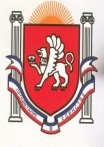 Республика КрымБелогорский   районЗуйский сельский совет9  сессия I созываРЕШЕНИЕ16 февраля 2015года                                                                                                            №  70Об утверждении Положенияо депутатской этикеВ целях закрепления основных этических принципов и норм поведения, рекомендуемых депутатам  Зуйского сельского поселения  для соблюдения при исполнении ими депутатских полномочий,Зуйский сельский совет РЕШИЛ:1. Утвердить Положение о депутатской этике (приложение).2. Возложить контроль  исполнения настоящего решения на заместителя председателя Зуйского сельского поселения3. Настоящее решение вступает в силу со дня его подписания. Председатель Зуйского сельского совета – Глава администрации Зуйского сельского поселения			А.А.ЛахинПриложение к решению 9 сессии 1-го созыва Зуйского сельского совета № 70 от 16.02.2015ПОЛОЖЕНИЕо депутатской  этикеНастоящее Положение определяет моральные принципы и правила поведения, а также этические нормы обязательные для депутата Зуйского сельского совета как в рамках заседаний, так и в отношениях  с государственными и (или) муниципальными органами, избирателями и иными лицами.Глава 1. Общие положенияСтатья 1. Депутатская этика1. Депутатская этика – обязательные для каждого депутата Зуйского сельского совета  (далее – депутат) правила поведения при осуществлении депутатской деятельности, основанные на нравственных критериях, открытости, честности, верности слову, соблюдении законов и иных нормативных правовых актов органов государственной власти и органов местного самоуправления.2.  Отношения депутата с должностными лицами, гражданами и другими депутатами строятся на принципах взаимного уважения и делового этикета.3.  Любая информация о нарушении депутатом этических и правовых норм, в том числе распространенная в средствах массовой информации или иным образом подлежит проверке постоянной депутатской комиссией по организационно-правовым вопросам и депутатской этике Зуйского сельского совета  (далее – комиссия).Статья  2.  Основы деятельности депутатов Зуйского сельского совета1.  Деятельность депутатов Зуйского сельского совета основывается на сочетании интересов государства и интересов жителей Зуйского сельского поселения, соблюдении законов и иных нормативных правовых актов органов местного самоуправления Зуйского сельского поселения, следовании моральным принципам, отражающим идеалы добра, справедливости, гуманизма, милосердия, честности и порядочности.2.   Депутат должен в равной мере заботиться как о собственном достоинстве, так и уважать достоинство других депутатов, должностных лиц и граждан.3.  В личном поведении и в быту депутат обязан соблюдать  общепризнанные нормы морали, а также поддерживать авторитет депутата.4.  Депутат должен воздерживаться от действий, заявлений и поступков, способных скомпрометировать Зуйского сельского совета, его самого, избирателей и иных лиц.Глава   2.  Правила депутатской этики, относящиеся к деятельности депутата Зуйского сельского советаСтатья  3.  Деятельность депутата в Совете депутатов Зуйского сельского совета 1.  Каждый депутат содействует созданию в Зуйском сельском совете атмосферы доброжелательности, деловитости, взаимной поддержки и сотрудничества.2.  Депутат обязан всесторонне учитывать позиции других депутатов и интересы избирателей при принятии решений, проявлять уважение к мнению сотрудников администрации Зуйского сельского поселения. Депутат не должен проявлять безаппеляционность, навязывать свое мнение посредством угроз, ультиматумов и иных подобных методов.Статья  4.  Обязательность участия в работе заседаний Зуйского сельского совета,  постоянных и временных комиссийДепутат должен присутствовать на заседаниях Зуйского сельского совета, постоянных и временных комиссий, членом которых он является. В случае невозможности присутствия на заседании депутат обязан уведомить председателя Зуйского сельского совета либо председателя 1комиссии о причинах отсутствия за два дня до проведения заседания.К уважительным причинам относятся болезнь депутата, командировка, отпуск, семейные обстоятельства.Статья 5.      Ограничения во время проведения заседаний1. Не допускаются выступления без предоставления слова председательствующим на заседании Зуйского сельского совета , выступления не по повестке дня, выкрики, прерывание выступающего.2. Выступающий на заседании депутат не вправе употреблять грубые, оскорбительные выражения и жесты, наносящие ущерб чести и достоинству других депутатов, граждан и должностных лиц, призывать к незаконным действиям, допускать необоснованные обвинения в чей-либо адрес.3. Депутатам рекомендуется во время проведения заседаний Зуйского сельского совета, постоянных или временных депутатских комиссий, не пользоваться сотовой и пейджинговой связью.Статья 6.      Форма обращений и выступлений депутата1. Участвуя в заседаниях Зуйского сельского совета, комиссий, депутат должен проявлять вежливость, тактичность и уважение к председательствующему на заседании Совета, депутатам, сотрудникам администрации Зуйского сельского поселения и иным лицам, присутствующим на заседании.Депутаты должны обращаться официально друг к другу и ко всем лицам, присутствующим в зале заседания.Не допускаются фамильярные и пренебрежительные обращения.2. Депутат перед началом выступления должен продумать свою речь, чтобы она носила четкую направленность по существу предмета обсуждения.Выступающий должен изъясняться доступным языком, не допуская пространных выражений.3. Депутат Зуйского сельского совета, выступая на заседаниях Совета, постоянных или временных комиссиях, в средствах массовой информации, на собраниях и митингах с различного рода публичными заявлениями, комментируя деятельность органов государственной власти, органов местного самоуправления, организаций, должностных лиц и граждан, обязан использовать только достоверные, проверенные факты.Выступления депутата должны быть корректными, не ущемлять честь, достоинство и деловую репутацию должностных лиц и граждан.4. В случае умышленного или неосторожного употребления в публичных критических выступлениях непроверенных фактов, депутат Зуйского сельского совета обязан публично признать некорректность своих высказываний и принести извинения тем органам, организациям и лицам, чьи интересы были затронуты этим выступлением.Статья 7. Лишение права голоса по отдельному вопросу1. Выступающий на заседании Зуйского сельского совета, постоянной или временной комиссии не должен превышать время, отведенное для выступления регламентом, и отклоняться от обсуждаемого вопроса.2. В случае отклонения выступающего от темы обсуждаемого вопроса, председательствующий на заседании Зуйского сельского совета предупреждает его и предлагает вернуться к обсуждаемому вопросу.В случае повторного нарушения указанного правила, председательствующий с согласия большинства депутатов, присутствующих на заседании Зуйского сельского совета, лишает выступающего права на выступление по обсуждаемому вопросу.Глава 3. Публичные обвинения депутатом Зуйского сельского советаСтатья 8. Проверка обоснованности публичных обвиненийВ случае обвинения депутата, группы депутатов или Зуйского сельского совета в неблаговидных, 2неэтичных и иных поступках (действиях), порочащих репутацию представительного органа местного самоуправления со стороны официальных лиц, граждан, общественно-политических организаций, средств массовой информации, Зуйский сельский совет может поручить проверку обоснованности данных обвинений  комиссии.Статья 9. Право требования публичных извиненийЕсли факт неблаговидного, неэтичного поступка (действия} депутата, группы депутатов или Зуйского сельского совета не подтвержден, то депутат, группа депутатов или Зуйский сельский совет вправе потребовать публичного извинения (опровержения) недостоверной информации, а также инициировать иные действия, направленные на защиту чести, достоинства и деловой репутации депутата, группы депутатов или Зуйского сельского совета.Глава 4. Ответственность за нарушение настоящего ПоложенияСтатья 10. Меры воздействия за нарушение настоящего Положения1.  За нарушение правил депутатской этики, установленных настоящим Положением к депутату могут быть применены следующие меры воздействия:1) понуждение к принесению депутатом публичных извинений;2) объявление депутату публичного порицания;3) оглашение на заседании Зуйского сельского совета фактов, связанных с нарушением депутатом правил депутатской этики, установленных настоящим Положением;4) информирование избирателей через средства массовой информации о фактах, связанных с нарушением депутатом правил депутатской этики;5) направление материалов проверки в правоохранительные органы в случаях, если в действиях депутата имеют место признаки правонарушения.Статья 11. Решение о применении мер воздействияРешение о применении к депутату мер воздействия за нарушение правил депутатской этики принимает Зуйского сельского совета на закрытом заседании квалифицированным большинством голосов избранных депутатов.Статья 12.    Порядок рассмотрения вопроса о привлечении депутата к ответственности за нарушение настоящего Положения1. Поводом для рассмотрения вопроса о привлечении депутата к ответственности за нарушение правил депутатской этики, установленных настоящим Положением является устное обращение, озвученное на заседании Зуйского сельского совета или письменное обращение депутата (группы депутатов), должностных лиц органов государственной власти или органов местного самоуправления, организаций и учреждений, а также граждан с изложением факта нарушения правил депутатской этики (далее — обращение);2. Письменные обращения рассматриваются при условии, что они содержат фамилию, имя, отчество обратившегося, данные о его месте жительства, работы или учебы, контактный телефон, если такой имеется.3. Допускается объединение нескольких обращений и (или) жалоб о привлечении одного и того же депутата к ответственности в одно предварительное рассмотрение.4. Предварительное рассмотрение обращения или жалобы осуществляется постоянной депутатской комиссией в закрытом заседании.5. Не могут являться предметом рассмотрения комиссии вопросы, связанные с  личной жизнью или производственной (служебной) деятельностью депутата, а также позиции, выраженные при голосовании.6. На заседание комиссии по предварительному рассмотрению обращения или жалобы должен быть приглашён депутат, действия которого являются предметом рассмотрения, заявители и другие лица, информация которых может помочь выяснить все необходимые обстоятельства и 3принять объективное решение.Отсутствие кого-либо из указанных лиц, надлежащим образом извещённых о времени и месте заседания комиссии, не препятствует проведению заседания комиссии по предварительному рассмотрению обращения (жалобы) на нарушение правил депутатской этики по существу.7. По итогам предварительного рассмотрения обращения (жалобы), в случае наличия в действиях депутата или группы  депутатов нарушений правил депутатской этики комиссия может рекомендовать Зуйскому сельскому совету применить к депутату, группе депутатов, конкретную меру (меры) воздействия, указанную (ые) в статье 10 настоящего Положения.8. Если комиссия по предварительному рассмотрению обращения (жалобы) в течение одного месяца со дня поступления обращения (жалобы) не примет определенного решения, вопрос об ответственности депутата, группы депутатов, за нарушение правил депутатской этики, может быть внесён любым депутатом (группой депутатов) для рассмотрения на заседании Зуйского сельского совета.9.  После рассмотрения Зуйским сельским советом вопроса о нарушении депутатом или группой депутатов правил депутатской этики, соответствующее решение направляется адресату обращения (жалобы).10. Отзыв обращения (жалобы) их адресатом является основанием для прекращения процедуры привлечения депутата к ответственности, предусмотренной настоящим Положением.Председатель Зуйского сельского советаГлава администрации Зуйское сельское поселение		А.А.Лахин